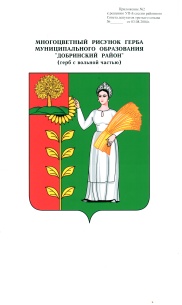 П О С Т А Н О В Л Е Н И Еадминистрации сельского поселения Мазейской  сельсоветДобринского муниципального района Липецкой областиРоссийской Федерации             18.05.2023г.                     с.Мазейка                            №  26О создании комиссии по  осуществлению продажи муниципального имущества           В соответствии с Федеральным законом от 21.12.2001 N 178-ФЗ "О приватизации государственного и муниципального имущества", Уставом сельского поселения Мазейский сельсовет, постановлением от 16.05.2022г.№22 «Об утверждении Положения о комиссии по осуществлению продажи муниципального имущества»ПОСТАНОВЛЯЕТ:1. Создать комиссию по осуществлению продажи муниципального имущества2. Утвердить состав комиссии в соответствии с приложением к настоящему постановлению.  3.  Настоящее постановление вступает в силу со дня его официального обнародования.         7. Контроль исполнения настоящего постановления оставляю за собой.Глава администрациисельского поселенияМазейский сельсовет                                                          Н.И.ТимиревПриложениек постановлениюадминистрации сельского поселения Мазейский сельсовет Добринского муниципального района Липецкой области№ 23 от 16.05.2023г.СОСТАВ КОМИССИИПредседатель комиссии: глава администрации сельского поселения – Тимирев Николай ИвановичЗаместитель председателя комиссии: главный специалист-эксперт администрации сельского поселения Аносова Любовь СергеевнаСекретарь комиссии: старший специалист 1 разряда администрации сельского поселения – Соловьева Светлана ВикторовнаЧлены комиссии: специалист 1 разряда администрации сельского поселения – Ларина Татьяна Валентиновна;уборщик служебных помещений – Тимирева Галина Николаевна.